Olive Branch Chapter #251Order of the Eastern StarCordially invites you to Annual Inspection of Officers 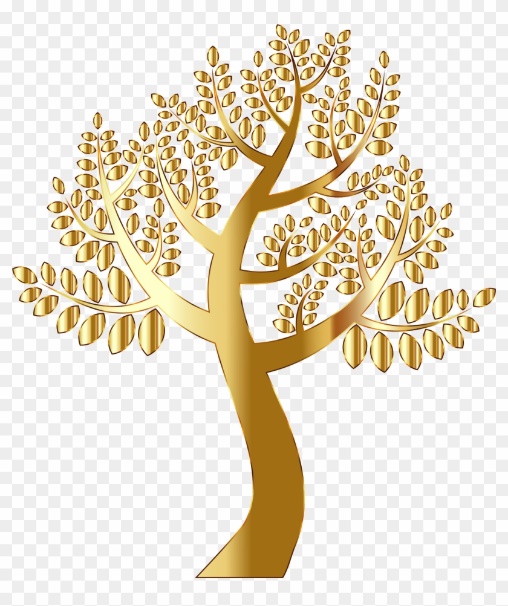  Thursday, March 30, 20237:30 PMDuncan Falls Masonic Building238 Mound RoadDuncan Falls, OHDarla Revennaugh            DuAnne Farus            Frank CliftonWorthy Matron                 Secretary                 Worthy Patron This is the 50th Anniversary of Sister Darla and Brother Frank serving. Olive Branch Chapter as Worthy Matron and Worthy Patron in 1973